Дни приема отработок преподавателями кафедры  хирургии, акушерства и ПМЖна 2-й семестр 2021- 2022  уч. годаЗав. каф. хирургии, акушерства и ПМЖ, доцент И.Г. Галимзянов               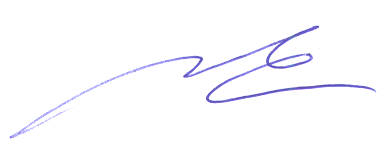 Ф.И.О. преподавателяДень недели, время приемаДень недели, время приемаФ.И.О. преподавателяI неделяII неделяЗав.каф., доцент ГалимзяновИльсур  ГабдулхаковичВторник   14.00-15.30 ч.Вторник  14.00-15.30 ч.ПрофессорШакирова Фаина  ВладимировнаЧетверг14.00-17.00 ч.Четверг 14.00-17.00 ч.ДоцентВалееваАнастасия  НиколаевнаВторник 14.00-17.00 ч.Вторник 14.00-17.00 ч.Доцент Юсупов Самат  РавхатовичПонедельник 14.00-16.00 ч.Понедельник 14.00-16.00 ч.Доцент ШамсутдиноваНажия  ВагизовнаВторник 15.30-17.00 ч.Вторник 15.30-17.00 ч.Доцент Шоркина Ольга  ИльиничнаСреда14.00-16.00 ч.Среда 14.00-16.00 ч.ДоцентВалиуллинаДания  ФанильевнаПонедельник 15.30-17.00 ч.Понедельник 15.30-17.00 ч.ДоцентЧурина Зоя  Геннадьевна Понедельник  14.00-16.00 ч.Понедельник  14.00-16.00 ч.Ассистент Морозова Дарья Дмитриевна Понедельник   14.30-16.00 ч.Понедельник  14.30-16.00 ч.